
Система ГАРАНТ: http://base.garant.ru/70706902/#block_1000#ixzz3dE4ko7fz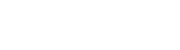 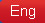 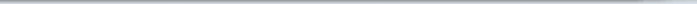 